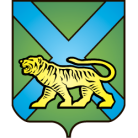 ТЕРРИТОРИАЛЬНАЯ ИЗБИРАТЕЛЬНАЯ КОМИССИЯ
ГОРОДА УССУРИЙСКАРЕШЕНИЕг. УссурийскОб освобождении Н.Г. Завгороднейот обязанностей члена участковойизбирательной комиссиис правом решающего голоса избирательного участка № 2805Рассмотрев поступившее в письменной форме заявление от члена участковой избирательной комиссии с правом решающего голоса избирательного участка № 2805 Завгородней Надежды Гавриловны, в соответствии с пунктом «а» части 6 статьи 29 Федерального закона «Об основных гарантиях избирательных прав и права на участие в референдуме граждан Российской Федерации», пунктом «1» части 6 статьи 32 Избирательного кодекса Приморского края территориальная избирательная комиссия города УссурийскаРЕШИЛА:Освободить Завгороднюю Надежду Гавриловну от обязанностей члена участковой избирательной комиссии с правом решающего голоса избирательного участка № 2805 до истечения срока полномочий.2. Направить настоящее решение в участковую избирательную комиссию избирательного участка № 2805 для сведения.3. Разместить настоящее решение на официальном сайте администрации Уссурийского городского округа в разделе «Территориальная избирательная комиссия города Уссурийска» в информационно-телекоммуникационной сети «Интернет».Председатель комиссии					             О.М. МихайловаСекретарь комиссии				                                      С.В. Хамайко19 февраля 2018 года                         № 66/476